ПОЛОЖЕНИЕ о межрайонной конференции «Современные педагогические технологии в дополнительном образовании детей» педагогов дополнительного образования Василеостровского района Санкт-ПетербургаСанкт-Петербург2016ПОЛОЖЕНИЕ о районной конференции «Современные педагогические технологии в дополнительном образовании детей» ОБЩИЕ ПОЛОЖЕНИЯ Настоящее положение районной конференции «Современные педагогические технологии в дополнительном образовании детей» педагогов дополнительного образования Василеостровского района Санкт-Петербурга в 2016/2017 учебном году (далее - Конференция) определяет цели и задачи, порядок, сроки проведения и форму участия педагогических работников. 1.1. Организаторами Конференции являются: ГБУ ДППО ЦПКС Василеостровского района СПб «Информационно-методический центр» и ГБУ ДО ЦТРиГО «На Васильевском».II.	ЦЕЛЬ И ЗАДАЧИ КОНФЕРЕНЦИИ2.1.	Конференция проводится с целью стимулирования, внедрения и применения современных педагогических технологий и инновационных методов и приёмов в образовательно-воспитательном  процессе. 2.2.	ЗАДАЧИ: 2.2.1.	 Содействие в профессиональном саморазвитии и самореализации педагогов дополнительного образования.2.2.2. 	Выявление, поддержка и распространение педагогического опыта. 2.2.3. Создание условий для публичного представления лучших образцов творческой инициативы педагогов.2.2.4. 	Установление и расширение деловых и творческих контактов с коллегами.2.2.5.	Создание сборника «Современные педагогические технологии в дополнительном образовании детей» по материалам, представленным на Конференции.III.	УЧАСТНИКИ КОНФЕРЕНЦИИ3.1.	В Конференции могут принять участие педагогические работники дополнительного образования образовательных учреждений Василеостровского и других районов  Санкт-Петербурга. 3.2.	Для участия в Конференции в Оргкомитет направляется заявка (см. Приложение 1).3.3. 	Для публикации педагогического опыта в сборнике «Современные педагогические технологии в дополнительном образовании детей» необходимо предоставить текст выступления в виде статьи, объемом не более 5 печатных страниц, оформленных следующим образом: формат – А4, поля: верхнее – , нижнее – , левое – , правое –1,5см., шрифт - Times New Roman, кегль 12, интервал  полуторный. На работу должна быть представлена рецензия или отзыв специалиста в области дополнительного образования (руководителя учреждения, методиста) или специалиста, имеющего ученую степень, с выводом о рекомендации к публикации.IV. 	ОРГАНИЗАТОРЫ КОНФЕРЕНЦИИ утверждают сроки и процедуру проведения Конференции и проводят отбор публикаций. 4.1.	Подготовку и проведение Конференции осуществляет Оргкомитет: методисты ГБУ ДППО ЦПКС Василеостровского района СПб «Информационно-методический центр», методисты ГБУ ДО ЦТРиГО «На Васильевском»4.2.	Оргкомитет:- занимается информационным обеспечением Конференции, распространяя информацию о проведении Конференции; - подводит итоги мероприятия, анализирует результаты работы; - готовит к изданию сборник. V. 	ПОРЯДОК ПРОВЕДЕНИЯ КОНФЕРЕНЦИИ 5.1. 	Публичный доклад на заявленную тему. Примерный перечень педагогических технологий представлен в Приложении № 2.5.2. Круглый стол, тема дискуссии: «Харизма VS Технологий». Дополнительную информацию  о Конференции можно получить у методиста ГБУ ДО ЦТРиГО «На Васильевском» Анухиной И.В., каб. 47,  тел. 352-65-47 или 8-921-314-31-64VI.	СРОКИ ПРОВЕДЕНИЯ КОНФЕРЕНЦИИ28 февраля 2017 г., в 11.00, по адресу: ул. Наличная, дом 48, корпус 3, концертный зал.6.1.	Публикация Положения о Конференции - ноябрь на сайте ГБУ ДО ЦТРиГО «На Васильевском», так же через рассылку по электронной почте в образовательные учреждения Василеостровского района.6.2. 	Конференция проводится 28 февраля 2017 г.6.3. 	Заявки на участие в Конференции принимаются до 24 февраля 2017 г. по электронному адресу irina.anuhina@mail.ru   с пометкой «Конференция.Технологии»6.4.	Тезисы и текст доклада в виде статьи принимаются в электронном виде до 24 февраля 2017 г. по электронному  адресу irina.anuhina@mail.ru с пометкой «Конференция.Технологии»VII. 	ПОДВЕДЕНИЕ ИТОГОВ КОНФЕРЕНЦИИ 8.1.	Все участники Конференции получают сертификаты участников. 8.2.	Тексты докладов будут напечатаны в методическом сборнике «Современные педагогические технологии в дополнительном образовании детей» ГБО ДО ЦТРиГО «На Васильевском». Приложение 1Заявка на участие в районной конференции  «Современные педагогические технологии в дополнительном образовании детей» педагогов дополнительного образования Василеостровского района Санкт-ПетербургФИО педагога ______________________________________________________________Тема доклада_______________________________________________________________Образовательное учреждение _________________________________________________Направленность ____________________________________________________________Контактная информация: телефон, e-mail.ФИО педагогаПриложение 2Основные темы публичных докладов: «Современные педагогические технологии в дополнительном образовании детей»Проблематика представленных материалов может быть связана с педагогическими технологиями, применяемыми в образовательно-воспитательном процессе, например:Технология «Педагогическая мастерская» Технология работы с одаренными детьми Технология воспитательной работы в системе дополнительного образования детейТехнология духовно-нравственного развития и воспитания обучающихсяЛичностно-ориентированная коммуникативная технологияТехнология группового взаимодействияТехнология диалогового взаимодействияТехнология коллективного взаимообученияТехнология формирования метапредметных уменийТехнология развивающего обученияТехнология формированием универсальных учебных действий Информационно-коммункативная технологияИгровая технологияТехнология социального партнерстваЗдоровьесберегающая технология Технология проектной деятельностиТРИЗ технологияТехнология взаимодействия с родителями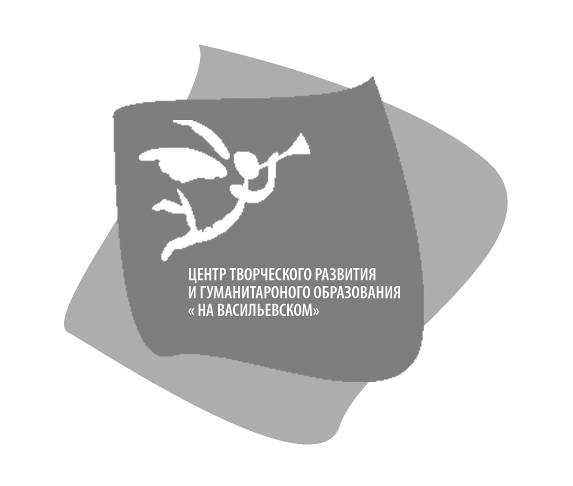 Государственное бюджетное учреждение дополнительного образования Центр творческого развития и гуманитарного образования детей«На Васильевском»Василеостровского района Санкт-ПетербургаСОГЛАСОВАНОДиректор ГБОУ ДППО ЦПКС Василеостровского района СПб «Информационно-методический центр»________________ А.Л. Гехтман УТВЕРЖДЕНОдиректор ГБУ ДО ЦТРиГО «На Васильевском» Василеостровского района СПб____________ Л.П. Новикова